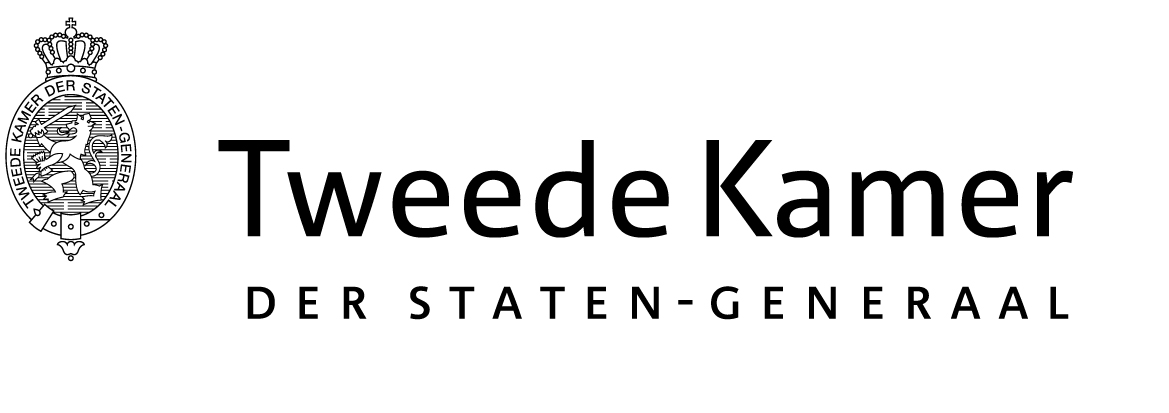 Commissie BuZaAan de minister van voor Buitenlandse Handel en OntwikkelingssamenwerkingAan de minister van voor Buitenlandse Handel en OntwikkelingssamenwerkingPlaats en datum:Den Haag, 5 november 2015Den Haag, 5 november 2015Betreft:Verzoek om toestemming briefing over EU-voorstel: Handel voor Iedereen:Naar een meer verantwoord handels- en investeringsbeleid COM (2015)Verzoek om toestemming briefing over EU-voorstel: Handel voor Iedereen:Naar een meer verantwoord handels- en investeringsbeleid COM (2015)Ons kenmerk:2015Z20638/2015D419462015Z20638/2015D41946Geachte mevrouw Ploumen, Geachte mevrouw Ploumen, Geachte mevrouw Ploumen, Namens de algemene commissie voor Buitenlandse Handel en Ontwikkelngssamenwerking verzoek ik u toestemming te verlenen voor het verzorgen van een briefing door ambtenaren van uw ministerie over het EU-voorstel: Handel voor Iedereen: Naar een meer verantwoord handels- en investeringsbeleid COM (2015) 497 en de kabinetsappreciatie hiervan.De commissie stelt voor de briefing te plannen vóór de op maandag 23 november a.s. geplande inbrengdatum voor het schriftelijk overleg ter voorbereiding op de RBZ Handelsraad van 27 november a.s. Namens de algemene commissie voor Buitenlandse Handel en Ontwikkelngssamenwerking verzoek ik u toestemming te verlenen voor het verzorgen van een briefing door ambtenaren van uw ministerie over het EU-voorstel: Handel voor Iedereen: Naar een meer verantwoord handels- en investeringsbeleid COM (2015) 497 en de kabinetsappreciatie hiervan.De commissie stelt voor de briefing te plannen vóór de op maandag 23 november a.s. geplande inbrengdatum voor het schriftelijk overleg ter voorbereiding op de RBZ Handelsraad van 27 november a.s. Namens de algemene commissie voor Buitenlandse Handel en Ontwikkelngssamenwerking verzoek ik u toestemming te verlenen voor het verzorgen van een briefing door ambtenaren van uw ministerie over het EU-voorstel: Handel voor Iedereen: Naar een meer verantwoord handels- en investeringsbeleid COM (2015) 497 en de kabinetsappreciatie hiervan.De commissie stelt voor de briefing te plannen vóór de op maandag 23 november a.s. geplande inbrengdatum voor het schriftelijk overleg ter voorbereiding op de RBZ Handelsraad van 27 november a.s. Hoogachtend,de griffier van de vaste commissie voor Buitenlandse Zaken,T.J.E. van Toor